Kategorie A1 - 9 soutěžícíchKategorie B - 5 soutěžícíchKategorie A2 - 8 soutěžícíchKategorie C1 - 9 soutěžících Kategorie C2 - 3 soutěžící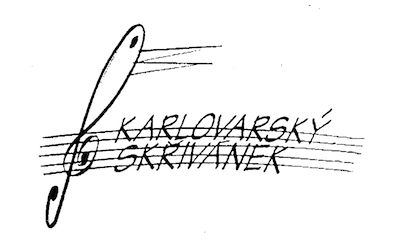                                      Pořádající škola regionálního kola Brno - město:                                                                  Základní umělecká škola Brno, Slunná,                                                                                                                                                                                  příspěvková organizaceSeznam soutěžících regionálního kola                                             XXV. ročníku pěvecké soutěže                                                    Karlovarský skřivánek 2020                                                                   konané 12. 2. 2020Biberlová AdélaHajnová Adéla Havelková AlenaHolubová MarieMusil TomášPrachařová SáraTesařová Eva MarieVlasák FrantišekVyleťalová Hana DagmarKlašková MarkétaPecho EsterNováková AdélaŠedová SofieTrojčáková BarboraAmbrožová Linda Bezdíčková GitaHudcová NikolIvanová StellaKroča JáchymMaindová LenkaŠmardová ValentýnaTrošková Kristýna AmálieBláhová EvaCejpková ZuzanaHanák MartinHolá KristýnaMatoušková VeronikaMatulová LucieSalcburger MichalSkálová JulieVítková ZuzanaMajerová DanielaKřenková EliškaZezulová Daniela